Tematický týden „lesů bílá družinaV měsíci září v naší družině proběhl projektový týden na téma ,,Les”. Společně jsme si povídali o zvířatech žijících v lese. Naučili jsme se píseň  O mravenečkovi a vyrobili jsme ježka z papíru, kterého si děti po dokončení odnesly domů. Při vycházce jsme v okolních lesích pozorovali stromy a postavili domeček pro broučky. Nasbírali jsme několik přírodnin, které jsme dále využili pro náš výtvarný projekt a k dalším společným hrám v družině. Dětem se lesní téma moc líbilo a projekt jsme si všichni užili.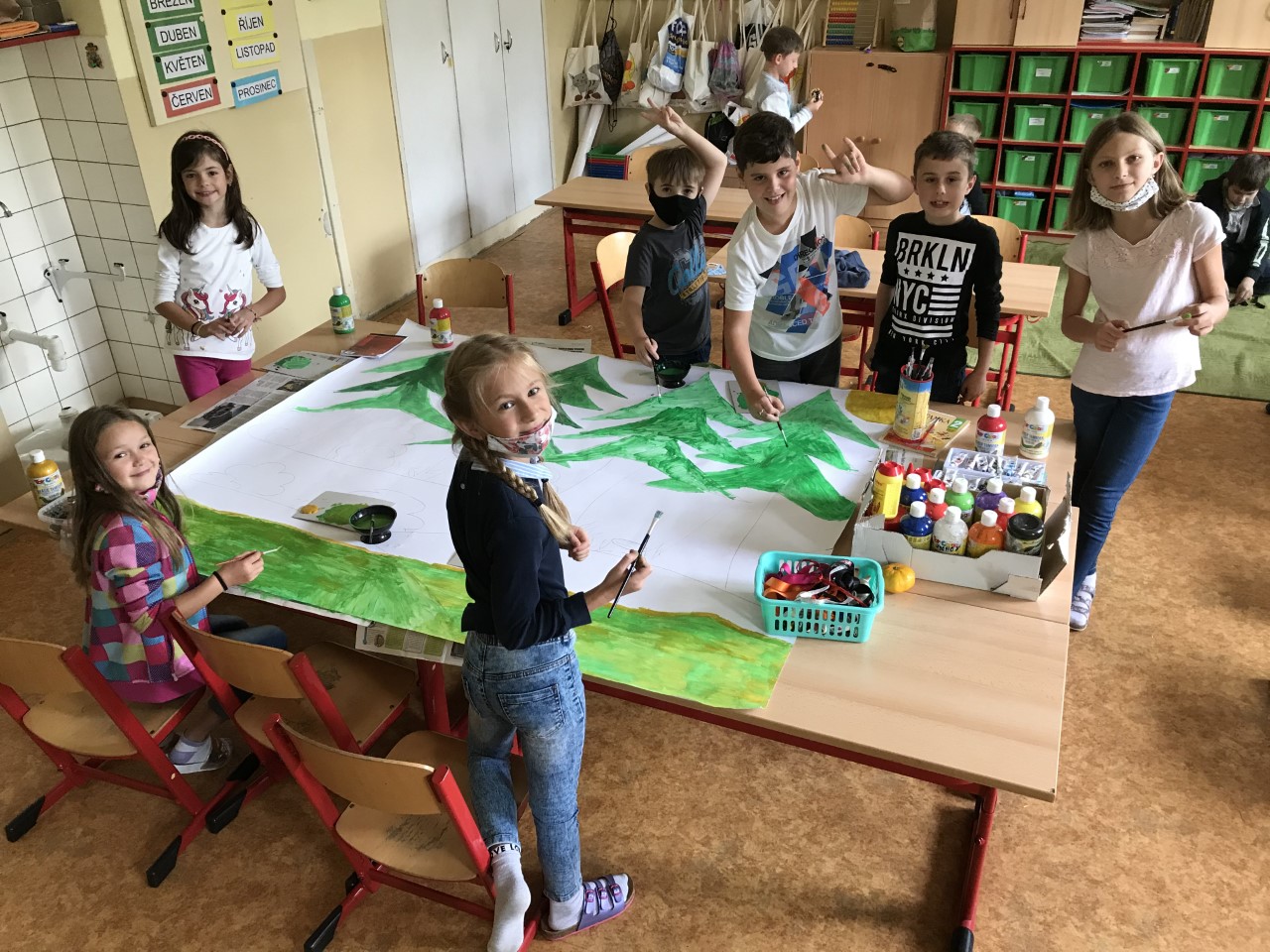 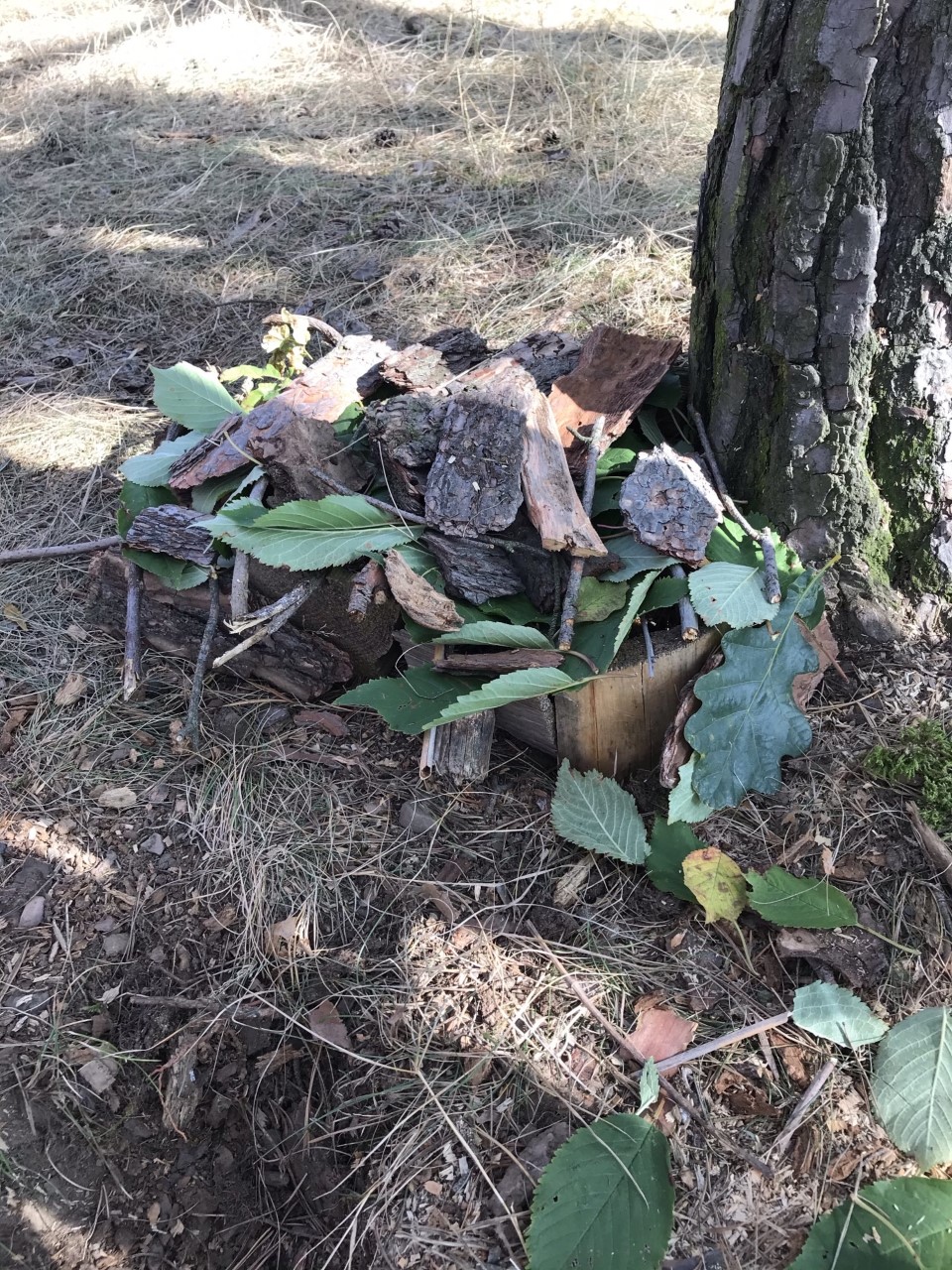 